Months of the yearhttps://www.youtube.com/watch?v=rbAzEMqvQTchttps://www.youtube.com/watch?v=NIpCgnz7k-0https://www.youtube.com/watch?v=3ZHybOVBD0ISeasons of the year 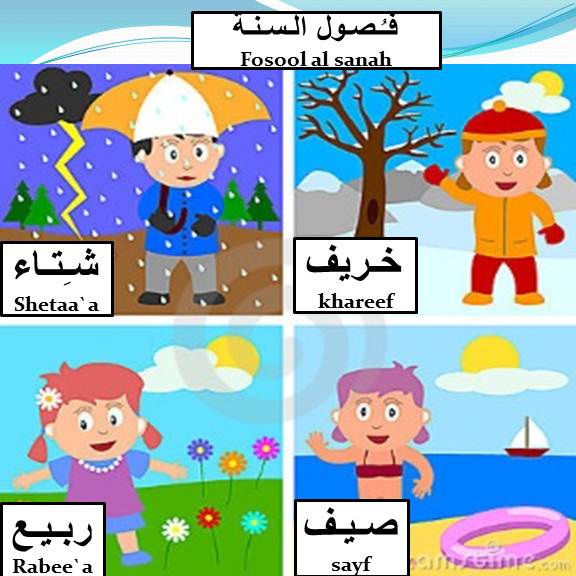 https://www.youtube.com/watch?v=z-iIj81tRJUالجو فى مصر جميل, شهور الشتاء هى ديسمبر و ينانير وفبراير, فى الشتاء الجو بارد وممطر, شهور الصيف هى يونيو ويوليو وأغسطس, فى الصيف الجو حار  , شهور الربيع هى مارس وأبريل ومايو, فى الربيع الجو جميل ويخرج الناس للحدائق فى شم النسيم, شهور الخريف هى سبتمبر و اكتوبر ونوفمبر ,فى الخريف الجو جميل وتتساقط أوراق الأشجار√ or X1-الجو حار فى يناير                               (     )2- الجو بارد فى ديسمبر                          (     )3- الجو جميل فى سبتمبر                         (     )4- شم النسيم فى الشتاء                           (     )5- يخرج الناس للحدائق فى شم النسيم          (     )6- تتساقط أوراق الشجر فى الربيع             (     )7- فى الربيع الجو جميل                       (     )8- الجو ممطر فى الشتاء                      (     )9- فى السنة ثلاثة فصول                      (     )ينايرJanuaryيوليوJulyفبرايرFebruaryأغسطسAugustمارسMarchسبتمبرSeptemberأبريلAprilأكتوبرOctoberمايوMayنوفمبرNovemberيونيوJuneديسمبرDecember